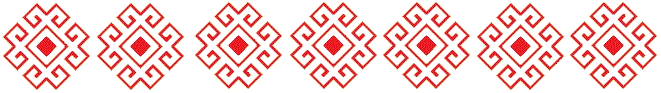 Баю, бай, сыночек мой.Ты моя вода речная,Спи и вырастишь сыночек,Крепкий, сильный, как дубочек У бабуси курочкаВ домике жила.Два яичка беленькихКурочка снесла.Ворона пролетала, Яичко украла,В поле утащила,В травку уронила.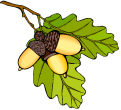 Длинный жёлудь – желудок,Кругленький орешек.Горький – горький желудок, Вкусненький орешек.- Бабушка, постой.Где орешек мой?- Мышка унесла.- А где она?- Сидит, мой родной, 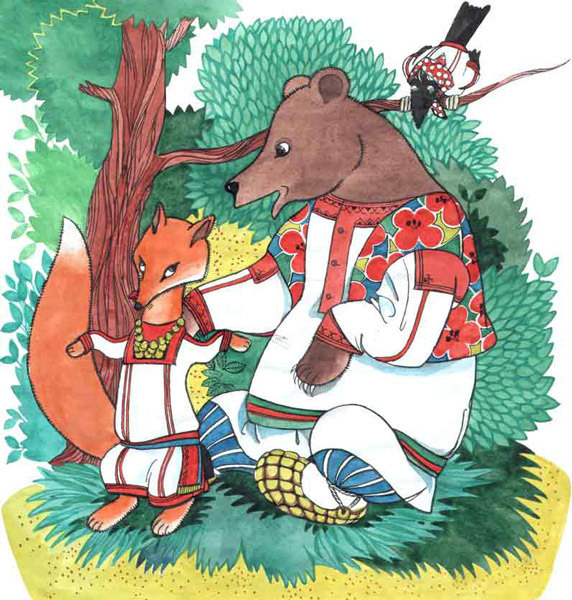 За печной трубой.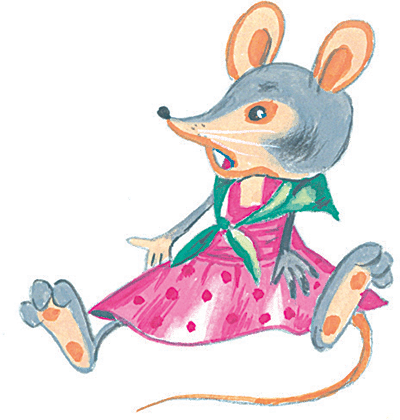 Литература:«Раз, два, три…».  Детский фольклор|Составитель А. Борисов|.-Саранск: Мордовское книжное издательство 1973г.Муниципальное дошкольное образовательное учреждение «Детский сад № 20 комбинированного вида»Мордовский фольклор для детейВыполнила                                                                 воспитатель                                                                 Бурцева О.В.г. о. Саранск.Обращение к фольклорному искусству мордовского народа дает неоценимый материал для развития детей младшего дошкольного возраста. Произведения мордовского фольклора содержат образы, передающие традиции и характер мордовского народа. Значимость фольклора очень велика в адаптационный период. Хорошо подобранная, с выразительностью рассказанная потешка, помогает установить контакт, вызвать положительные эмоции у детей, заклички приглашают детей поиграть в игры, использование колыбельных песен во время сна создает комфорт нахождения в детском саду, желание услышать, запомнить и использовать их во время игр. Устное народное творчество издавна служит важным средством воспитания детей дошкольного возраста. Детский фольклор является неиссякаемым источником выразительности детской речи  и несет в себе познавательный, нравственный и эстетический аспектПрибаутка:		 Колядка:Каляда, каляда,Ламо прякат валядо! 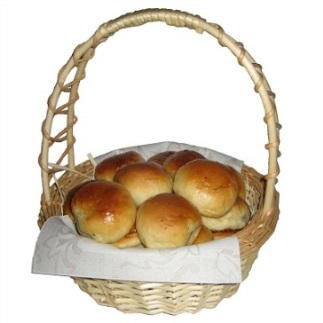 Коля максат пряка,Чачтат цёра тяка  (э.).Коляда, коляда,Испеките пироги! Если дашь пирожок,Родится у тебя сынок!Потешка: Берут левую детскую ладошку, водят по ней указательным пальцем правой руки и говорят: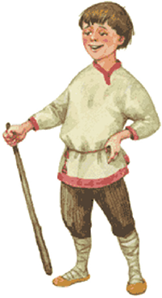 Баю-баю, иднязе,Ляень сетьме веднязе,Удок, касат оцюстаТума лаца тазаста (м.).А сеэяка, сезяка, Мекс пулынеть кувака?- Жердя ланга ланчезь Мазы цёрань манчезь (э.).-Сорока, сорока,Почему у тебя хвост длинный?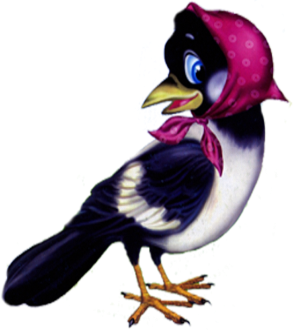 - Чтоб на жёрдочки сидеть,Красивых парней к себе манить.Тьфу, тьфу, цёраня,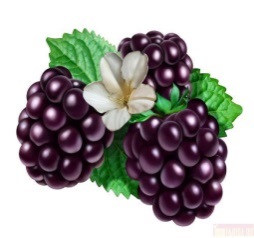 Тьфу, тьфу, церянь товня.Лакштмарень ундоняВедь сараскянь толганя,Сире тумонь ункскя,Од тумонянь тарадкя (м.). Тьфу, тьфу, мальчик мой,Тьфу, тьфу, желудь мой.Ежевички стебелёк, Уточкино пёрышко,Большого дуба корешок,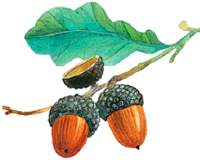 Дубовая веточка. 